ПРЕДМЕТ: Појашњење конкурсне документације за отворени поступак јавне набавке радова на реконструкцији и доградњи постројења за пречишћавање воде за пиће „Петар Антонијевић“ на Церовића брду, на територији града Ужица, редни број 15/2016Предмет јавне набавке: радови на реконструкцији и доградњи постројења за пречишћавање воде за пиће „Петар Антонијевић“ на Церовића брду, на територији града Ужица. Назив и ознака из општег речника: 45252120 - 5  – радови на изградњи постројења за прераду воде; 45252126 - 7 – радови на изградњи постројења за прераду пијаће воде.У складу са чланом 63. став 2. и став 3. Закона о јавним набавкама („Службени гласник Републике Србије“, бр. 124/12, 14/15 и 68/15), објављујемо следећи одговор, на питање:Питање број 1:Да ли ћете, као доказ кадровског капацитета, за одговорне извођаче радова који нису запослени код понуђача прихватити уговор о делу?Одговор на питање број 1:Наручилац је на страни 20. Конкурсне документације, у оквиру кадровског капацитета, (Услов 4.), предвидео да се као докази о радном статусу за носиоце лиценци који нису запослени код понуђача, прилаже уговор - фотокопија уговора о обављању привремених и повремених послова чији је предмет ова јавна набавка. Имајући у виду наведено, односно да је јасно прописан доказ за носиоце лиценци који нису запослени код понуђача, неоспорно произилази да уговор о делу није прописан Конкурсном документацијом као доказ за испуњење овог услова, те се неће прихватати за доказивање овог услова.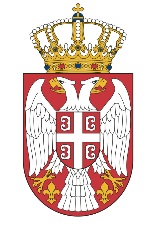 